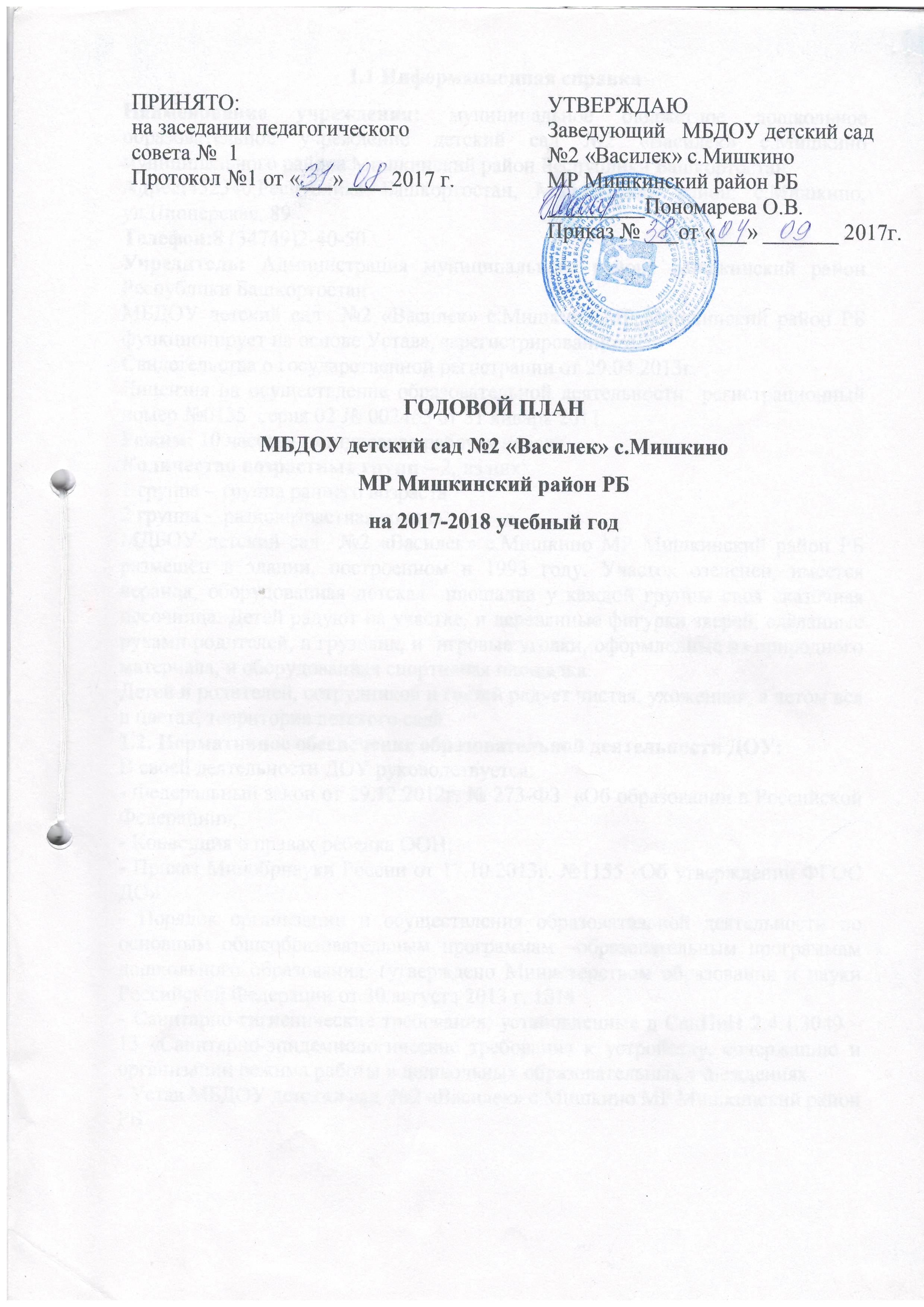 1.1 Информационная справкаНаименование учреждения: муниципальное бюджетное дошкольное образовательное учреждение детский сад №2 «Василек» с.Мишкино муниципального района Мишкинский район Республики Башкортостан Адрес:452340,Республика Башкортостан, Мишкинский район, с.Мишкино, ул.Пионерская, 89 Телефон:8 (34749)2-40-50Учредитель: Администрация муниципального района Мишкинский район Республики Башкортостан МБДОУ детский сад  №2 «Василек» с.Мишкино МР Мишкинский район РБ функционирует на основе Устава, зарегистрированного Свидетельства о государственной регистрации от 29.04.2013г.Лицензия на осуществление образовательной деятельности  регистрационный номер №0135  серия 02 № 002465 от 31 января 2011Режим: 10 часовая пятидневная рабочая неделяКоличество возрастных групп – 2, из них:1 группа – группа раннего возраста 2 группа -  разновозрастная группаМДБОУ детский сад  №2 «Василек» с.Мишкино МР Мишкинский район РБ размещён в здании, построенном в 1993 году. Участок озеленен, имеется веранда, оборудованная детская  площадка у каждой группы своя сказочная песочница. Детей радуют на участке, и деревянные фигурки зверей, сделанные руками родителей, и грузовик, и  игровые уголки, оформленные из природного материала, и оборудованная спортивная площадка.Детей и родителей, сотрудников и гостей радует чистая, ухоженная, а летом вся в цветах, территория детского сада.1.2. Нормативное обеспечение образовательной деятельности ДОУ:В своей деятельности ДОУ руководствуется: - Федеральный закон от 29.12.2012г. № 273-ФЗ  «Об образовании в Российской Федерации»;- Конвенция о правах ребенка ООН;- Приказ Минобрнауки России от 17.10.2013г. №1155 «Об утверждении ФГОС ДО» - Порядок организации и осуществления образовательной деятельности по основным общеобразовательным программам –образовательным программам дошкольного образования. (утверждено Министерством образования и науки Российской Федерации от 30 августа . 1014- Санитарно-гигиенические требования, установленные в СанПиН 2.4.1.3049 – 13 «Санитарно-эпидемиологические требования к устройству, содержанию и организации режима работы в дошкольных образовательных учреждениях.- Устав МБДОУ детский сад  №2 «Василек» с.Мишкино МР Мишкинский район РБ1.3  Педагогический состав ДОУКомплектование кадрами в ДОУ строится в соответствии со штатным расписанием. Дошкольное учреждение полностью укомплектовано педагогическими кадрами следующего уровня: Заведующий, 2 воспитателя, 1 музыкальный руководитель.1.4 Аттестация и работа в межаттестационный период.Основными задачами по организации аттестации в 2016 – 2017 учебном году следующие:Раскрытие творческого потенциала педагогических работников;Стимулирование личностного, профессионального роста;Повышение уровня профессионального мастерства педагогов и распространение инновационного опыта;Повышение квалификационного уровня педагогических и руководящих работников учреждения  Все это повышает эффективность образовательного процесса, качество реализации образовательной програм2. Анализ работы за 2016-2017 учебный год2.1. Анализ выполнения годовых задачВ  2016-2017 учебном году педагогический коллектив решал следующие задачи: 1. Охрана жизни и здоровья детей2. В целях  охраны   и обеспечения  здоровья  детей  продолжить  работу  по  формированию  здорового  образа жизни  в  дошкольном    учреждении   и семье,    расширив  комплекс   лечебно-профилактических   и оздоровительных мероприятий.3. Обеспечить деятельность ДОУ в режиме инновационного развития с учетом ФГОС с использованием современных педагогических проектов, продолжать работу  по повышению профессионального педагогического мастерства педагогов по художественно-эстетическому воспитанию. 4.Способствовать формированию целостной картины мира, семейной, гражданской принадлежности дошкольников посредством игровой деятельности.5. Стимулировать развитие у педагогов проектировочных, творческих, интеллектуальных профессиональных знаний и умений через нетрадиционные формы методической работы, ориентируя их на организацию образовательного процесса в соответствии с ФГОС ДО.6. Развивать познавательный интерес, интеллектуально-творческий потенциал каждого ребенка, используя технологии проектирования, моделирования. Задачи работы:1. Осуществление целостного подхода к укреплению здоровья детей, обеспечение их психического благополучия, а также формирование у дошкольников начальных представлений о здоровом образе жизни.2. Повышение уровня познавательно-речевой компетентности ребёнка через создание сетевой модели взаимодействия.3. Повышение уровня профессиональной компетентности педагогов, их мотивации на системное использование в практике современных педагогических технологий в условиях ФГОС Для решения  этих задач были намечены и проведены четыре педагогических совета: На каждом педсовете были приняты решения к выполнению намеченных задач.В детском саду  в течение года прошли конкурсы и выставки в соответствии с годовым планом.  В конкурсах участвовали все педагоги. Они отметили необходимость проведения таких конкурсов для пополнения методической базы и предметно – развивающей среды в ДОУ.   2.2. Анализ  педагогической деятельности  коллектива МБДОУКаждый год в МБДОУ принимается план работы учреждения на учебный год, по которому проводится работа по организации педагогического коллектива единомышленников (наблюдения, анкетирование, оказание помощи). Ежемесячно проводился анализ методической, образовательной работы в группах, выделялись текущие проблемы, намечались пути их решения, разрабатывался план организационно - методической работы на месяц.  На педагогических диспутах поднимались вопросы: по введению ФГОС ДО  в ДОУ;  по анализу программно – методического обеспечения, условий, системы мониторинга достижений детьми планируемых результатов освоения реализуемой программы ДОУ; по систематизации методического материала и методических рекомендаций у воспитателей и специалистов в соответствии с инновациями; по разработке мониторинга  качества освоения программы, по ведению документации педагогами (календарное, комплексно – тематическое, взаимодействие с семьями).Методическая    работа    в    МБДОУ   в   целом    оптимальна   и   эффективна,  имеются позитивные изменения профессиональных возможностей кадров и факторов, влияющих на качество воспитательно-образовательного процесса в ДОУ: Из всего изложенного выше можно сделать вывод:1. В ДОУ созданы все условия для всестороннего развития детей дошкольного возраста, эффективной работы педагогического коллектива. 2. Задачи воспитательно-образовательной работы в 2016-2017 учебном году реализованы, план воспитательно-образовательной работы выполнен. 3. Выявлены положительные результаты развития детей, достижение оптимального уровня для каждого ребенка или приближение к нему. 4. Методическая работа в ДОУ была простроена на высоком уровне.  Успехи детского сада:Диплом:- Администрация муниципального района Мишкинский  район Республики Башкортостан, за  1 место в районном конкурсе ледово-снежных фигур «Новогодняя фантазия»;Грамота:- в конкурсе «Лучшее ДОУ» по итогам приемки ОУ к новому 2016-2017 учебному году-  Грамота по итогам  конкурса снежных построек -грамота за участие  в празднике «Проводы зимы» , в конкурсе «Блины»2.3. Анализ адаптации детей раннего возраста Благодаря комплексному психолого-медико-педагогическому сопровождению в период адаптации, педагогический коллектив прослеживает положительную динамику, дети легче адаптируются, а родители имеют возможность быть с ребенком в группе, на игровой площадке детского сада, для них устанавливается щадящий режим. Но, отмечается такая тенденция – родители возлагают на МБДОУ обучение детей культурно-гигиеническим навыкам, навыкам самообслуживания и социализации в детском коллективе, поэтому воспитатели группы раннего возраста  должны более ответственно относится к работе с родителями в период адаптации. Также педагоги в течение адаптации детей заполняли адаптационные листы на каждого ребенка. Оценка адаптации определялась по ее длительности и количеству показателей, имеющих отклонение от возрастных норм.    Анализ диагностики, проведенной по адаптационному периоду, показал хорошие результаты, о чем свидетельствуют адаптационные карты на каждого ребенка.       Всего поступивших детей  в возрасте от 1,6 - Легкая степень адаптации ( до 15 дней) - ____________Адаптация средней тяжести (до 15-25 дней) - _________Тяжелая степень адаптации (более 25 дней)  - ________      Всего поступивших детей  в возрасте от 3,5 -1 Легкая степень адаптации (до 15 дней) - ___________Адаптация средней тяжести (до 15-25 дней) - ________Тяжелая степень адаптации (более 25 дней)  - ________Вывод: Таким образом, процесс адаптации детей раннего возраста к условиям ДОУ в прошел в легкой и средней степени. 2.4. Мониторинг (Анализ качества воспитания и образования детей (МБДОУ). В Учреждении созданы оптимальные условия для развития индивидуальных, творческих способностей детей, математических представлений, для ознакомления детей с физическими свойствами предметов и явлений, многообразием растительного и животного мира, явлениями общественной жизни страны и родного села. Созданы условия для социально - личностного развития дошкольников: адаптации, комфортного пребывания детей в учреждении, положительного отношения ребенка к себе, другим людям, окружающему миру и коммуникативной социальной компетентности детей.Так же созданы оптимальные условия для художественно – эстетического развития детей, театрализованной деятельности. Создано предметно – развивающее пространство во всех возрастных группах, которое соответствует эстетическим, методическим и гигиеническим требованиям Усвоение детьми программного материала проанализировано с помощью мониторинга. В ДОУ проводится мониторинг образовательного процесса (мониторинг освоения образовательной программы)  и мониторинг детского развития (мониторинг развития интегративных качеств). Мониторинг проводится два раза в год (сентябрь и май).  Мониторинг образовательного процесса проводится педагогами, ведущими НОД с детьми. Он основывается на анализе достижения детьми промежуточных результатов, которые описаны в каждом разделе образовательной программы. Результаты мониторинга образовательного процесса  за 2016-2017уч.год. Подведены общие результаты диагностики по ДОУ  в целом по каждой образовательной области Вывод: В результате анализа можно сделать вывод, что образовательная деятельность, проведенная с детьми в 2016 - 2017 учебном году была эффективна. Основу организации образовательного процесса составляет комплексно – тематический принцип с ведущей игровой деятельностью, а решение программных задач осуществляется в разных формах совместной деятельности взрослых и детей, а так же в самостоятельной деятельности детей.   2.5  Работы с родителями. В 2016-2017  учебном году  работе с семьей уделялось большое внимание. Наш детский сад проводит планомерную работу с родителями, подчиненную единой цели: создание единого образовательно-оздоровительного пространства детский сад – семья. Работа с родителями направлена на информирование о содержании работы ДОУ, вовлечение родителей в жизнь детей, привлечение внимания к успехам и проблемам дошкольников.Ведется поиск путей сотрудничества, планируется проведение различных мероприятий. Предусмотрена открытость педагогического процесса, индивидуальное ознакомление с диагностическими данными ребенка, полученными педагогами. При этом решаются следующие задачи:- повышение педагогической культуры родителей;- изучение и обобщение лучшего опыта семейного воспитания;- приобщение родителей к участию в жизни ДОУ через поиск и внедрение наиболее эффективных форм работы.При работе с родителями, воспитатели и специалисты чаще используют традиционные формы работы, такие как: родительские собрания, консультации, информационный уголок, анкетирование, привлечение родителей к активному участию в жизни группы и детского сада ( праздники, организация выставок: рисунков, фотографий поделок и т.д.  по комплексно-тематическому планированию, помощь по уборке территории и др.). Одним их главным условий решения задач сохранения и укрепления здоровья ребенка, является сотрудничество с семьей. Первые представления о том, что нужно заботиться о своем здоровье, как это делать, ребенок получает в семье. Роль родителей в сбережении здоровья ребенка при поддержке ДОУ состоит в конструировании природо – и культуросообразной модели поведения, в готовности принимать помощь и поддержку от специалистов ДОУ в вопросах сохранения и укрепления здоровья ребенка. Одной из основных форм взаимодействия с родителями по вопросам закаливания и охраны здоровья детей стали лектории.В рамках решения годовых задач педагоги ДОУ активно привлекали родителей к совместной деятельности. Результатом стали групповые праздники: «День Осени»,» «День Матери», Новый год,  «Защитники Отечества», «День Победы» и т.д. В этом учебном году родители наших воспитанников активно откликались на предложения поучаствовать в совместных мероприятиях.  В 2016-2017 учебном году было проведено три общих родительских собрания. Вначале учебного года в каждой возрастной группе проходят родительские собрания, на которых родителей знакомят с задачами воспитания и обучения детей на учебный  год. Пропаганда педагогических знаний ведется через систему наглядной информации и агитации. В группах оформлены уголки для родителей, где помещаются консультативные материалы по всем разделам программы. В специальных папках имеются подборки методических рекомендаций.В каждой возрастной группе ведутся тетради индивидуальной работы, которые оформляют воспитатели. Воспитатели еженедельно оформляют информационные стенды для родителейВоспитатели при составлении календарного планирования прорабатывают  работу с родителями (консультации, тематику наглядной информации, работу с родительским комитетом)Таким образом, можно выделить сильные и слабые стороны в работе с родителями	2.6 Административно-хозяйственная деятельность за 2016-2017 уч. год. В 2016-2017 учебном году была проведена работа по укреплению, сохранению и приумножению материально-технической базы детского сада.  Деятельность завхоза направлена:- на руководство хозяйственной деятельностью учреждения;- пополнение материальными ценностями;-своевременное оформление документации по инвентарному учету,  списанию материальных ценностей;- проведение аттестации младшего обслуживающего персонала;- оформление рабочих графиков младшего и технического персонала;- заключение договоров между организациями города и ДОУ;- хозяйственное сопровождение образовательного процесса.Контрольно – инспекционная деятельность состояла в следующем:- наблюдение за надлежащим и безопасным для здоровья состоянием здания, территории, технологического и противопожарного оборудования;- контроль выполнения должностных обязанностей и рабочих графиков младшего и технического персонала.Младший обслуживающий персонал в течение всего года работал стабильно. Нарушений Правил внутреннего трудового  распорядка, должностных инструкций не было.Рабочие графики младшего персонала оформлялись вовремя, в случаях отсутствия персонала своевременно производилась замена.В ДОУ были проведены две тематические проверки:- готовность ДОУ к учебному году;- готовность ДОУ к осенне-зимнему и весеннее-зимнему  сезонам.Результаты данного контроля положительные. Нарушений со стороны хозяйственной деятельности не выявлено, определены перспективы развития МТБ, улучшения труда работников.Проводились также тематические проверки со стороны обслуживающих и контрольных организаций:-состояние теплового и технологического оборудования, техническое состояние зданий и сооружений, электрооборудования пищеблока, автоматической пожарной сигнализации и системы оповещения людей о пожаре, проверка зарядки огнетушителей;- освещенность, влажность помещений;- состояние разных мер и измерительных приборов;- выполнение требований, норм и правил пожарной безопасности и охраны труда.Результаты контроля показали, что в ДОУ хозяйственная деятельность осуществляется на должном уровне.  За административно-хозяйственную работу отвечает вся администрация детского сада совместно с профсоюзным активом.   Проведены совещания и собрания коллектива, на которых обсуждались задачи на новый учебный год, подводились итоги ушедшего года, а также ежемесячные производственные собрания по темам: - организация рационального питания детей; - подготовка и проведение летней оздоровительной работы; - ознакомление с инструктивным и методическим материалом.В ДОУ создана комфортная, эмоциональная среда, способствующая творческому и интеллектуальному развитию детей. Содержание предметно – развивающей среды современными методическими требованиями:- выполняются санитарно – гигиенические нормы;- продумано разумное расположение зон, их значимость для развития ребенка, рациональное использование пространства;- учитываются все направления развития ребенка;- игровое и учебное оборудование доступно детям и соответствует возрасту;- каждая вещь, каждая игрушка в групповой комнате несёт воспитательную, образовательную и эстетическую нагрузкуОсновные задачи на 2017-2018 учебный год Приоритетным направлением в работе считать охрану жизни и здоровья детей, создание здоровье сберегающих условий в дошкольном учреждении.Повышать уровень профессиональной компетентности педагогов в целях обеспечения нового качества образования, соответствующего современным требованиям ФГОС ДОПродолжить работу по созданию условий для позитивной социализации, личностного развития детей, развития инициативы и творческих способностей через сотрудничество с социальным окружением ДОУ на основе  тесного сотрудничества с семьями воспитанников. Углубить работу по экологическому воспитанию дошкольников. Формировать основы экологической культуры сотрудников, детей, родителей через серию занятий, проектов и других мероприятий, посвященных Году экологии в РФ и РБ.АДМИНИСТРАТИВНО-ХОЗЯЙСТВЕННАЯ РАБОТА И ОСНАЩЕНИЕПЕДАГОГИЧЕСКОГО ПРОЦЕССА, РАБОТА С КАДРАМИ№ФИОДолжностьДата рожденияОбразованиеЧто окончили, год окончанияСпециальность по дипломуКатегорияпедагогическийстажСтаж в данном д/с1Пономарева О.В.заведующий 14.07.1983ВысшееБФ Баш ГУ, 2013Преподаватель дошкольной  педагогики психологии и соответствии10 122Валиахметова Г.Р.воспитатель17.12.1988БФ Баш ГУ4 курс Преподаватель дошкольной  педагогики психологии и113  Яманаева Л.Д.воспитатель 01.04.1978Высшее БФ Баш ГУ2016Преподаватель дошкольной  педагогики психологии и214Яшмурзина Н.Я. муз. рук. 17.02.1966Средне специальное, дошкольное  ГБОУ СПО  Уфимский многопрофильный профессиональный колледж,Дошкольное образование,Первая 12Предварительная работа:Приказ Министерства образования и науки РФ от 07.04.2014 . N 276  «Об утверждении Порядка  проведения аттестации педагогических работников организаций, осуществляющих образовательную деятельность»Самоанализ педагогической деятельности за последние 3 летМониторинг деятельности аттестуемых педагогов.Беседа по оформлению папки профессиональных достижений.Презентация опыта работы аттестуемых педагогов.Публикация материалов в СМИ.ГРУППАРАННЕГОВОЗРАТА Образовательная областьСентябрь 2016Май 2017РАЗНОВОЗРАСТНАЯГРУППАОбразовательная областьСентябрь 2016Май 2017ГРУППАРАННЕГОВОЗРАТА Социально- Коммуникативное развитие РАЗНОВОЗРАСТНАЯГРУППАСоциально- развитие Коммуникативное ГРУППАРАННЕГОВОЗРАТА  Познавательно-речевое развитие РАЗНОВОЗРАСТНАЯГРУППА Познавательно-речевое развитие ГРУППАРАННЕГОВОЗРАТА Художественно-эстетическое развитие РАЗНОВОЗРАСТНАЯГРУППАХудожественно-эстетическое развитие ГРУППАРАННЕГОВОЗРАТА Речевое развитие РАЗНОВОЗРАСТНАЯГРУППАРечевое развитие ГРУППАРАННЕГОВОЗРАТА Физическое развитие РАЗНОВОЗРАСТНАЯГРУППАФизичесское развитие ГРУППАРАННЕГОВОЗРАТА Итого:РАЗНОВОЗРАСТНАЯГРУППАИтого:Сильные стороныСлабые стороныСоздание группы по работе с родителями.Дни открытых дверейПраздникиОпросы родителейЗнакомство с уставными документами и локальными актами учреждения.Заключение договоров с родителями.Участие в субботниках.Групповые досуговые мероприятия с участием родителей.Выставки работ, выполненных детьми и родителями.Не всегда высокая посещаемость родителями мероприятий на базе ДОУ.Отсутствие ответственности родителей за воспитание и развитие своих детей.Дефицит времени у  родителей.ВозможностиУгрозы и препятствияСоздание единой команды педагогов и родителей для обеспечения непрерывности образования «ДОУ и семья».Проекты для совместного выполнения родителями и детьми Сайт МБДОУ  для родителей.Переоценка значения ДОУ при решении семейных проблем.Перенесение ответственности за воспитание детей с родителей на ДОУ.№№МероприятияМероприятияОтветственныйОтветственныйОтветственныйСентябрьСентябрьСентябрьСентябрьСентябрьСентябрьРабота с кадрамиРабота с кадрамиРабота с кадрамиРабота с кадрамиРабота с кадрамиРабота с кадрами11Оформление нормативно-правовой документацииОформление нормативно-правовой документацииЗаведующийВоспитатели  ЗаведующийВоспитатели  22Инструктаж по охране жизни и здоровья детей, правилам техники безопасности и охраны труда на рабочем месте, по должностным обязанностям работников ДОУИнструктаж по охране жизни и здоровья детей, правилам техники безопасности и охраны труда на рабочем месте, по должностным обязанностям работников ДОУЗаведующий хозяйством, Семенова Н.Я.Заведующий хозяйством, Семенова Н.Я.33Производственное собрание «Подготовка к новому учебному году»Производственное собрание «Подготовка к новому учебному году»ЗаведующийПрофкомЗаведующийПрофком44Определение планов самообразования каждого педагога и планов работы групп на годОпределение планов самообразования каждого педагога и планов работы групп на годЗаведующийЗаведующий55Проводить планерки – обсуждение текущей работы. 1 раз в неделю.Проводить планерки – обсуждение текущей работы. 1 раз в неделю.ЗаведующийЗаведующий66Оформление подписки на I полугодиеОформление подписки на I полугодиеЗаведующийЗаведующий77Работа в цветниках, на огороде, по благоустройству территории ДОУРабота в цветниках, на огороде, по благоустройству территории ДОУЗавхоз Завхоз Организационно-педагогическая работаОрганизационно-педагогическая работаОрганизационно-педагогическая работаОрганизационно-педагогическая работаОрганизационно-педагогическая работаОрганизационно-педагогическая работа11Участие в районном конкурсе, посвященному Дню дошкольного работника Участие в районном конкурсе, посвященному Дню дошкольного работника ЗаведующийЗаведующий22Разработать и утвердить сетку образовательной деятельности ДОУ, каждой возрастной группы и режима дня на холодный период.Разработать и утвердить сетку образовательной деятельности ДОУ, каждой возрастной группы и режима дня на холодный период.ЗаведующийВоспитателиЗаведующийВоспитатели33Консультация «Работа по региональной программе «Академия детства» Азнабаева Ф.Г., Фаизова М.И.Консультация «Работа по региональной программе «Академия детства» Азнабаева Ф.Г., Фаизова М.И.ЗаведующийЗаведующий44Подготовка к проведению  мониторинга дошкольников в возрастных группах. Изучение мониторинга  (методики, диагностические карты, материал для работы с детьми)Подготовка к проведению  мониторинга дошкольников в возрастных группах. Изучение мониторинга  (методики, диагностические карты, материал для работы с детьми)Воспитатели Воспитатели 55Мониторинг детей на начало учебного года:- знаний, умений, навыков согласно программе;- физической подготовленности; Мониторинг детей на начало учебного года:- знаний, умений, навыков согласно программе;- физической подготовленности; Воспитатели Воспитатели 66Организация адаптационной работы в группе раннего возраста  «Адаптация без слез и угроз»Организация адаптационной работы в группе раннего возраста  «Адаптация без слез и угроз»Воспитатели Воспитатели 77Оформление стендов «Педсовет советует», «Аттестация в ДОУ»Оформление стендов «Педсовет советует», «Аттестация в ДОУ»ЗаведующийВоспитателиЗаведующийВоспитатели88Месячник гражданской защиты в муниципальном районе Благовещенский район Республики Башкортостан: - Разработка плана;- Проведение мероприятий.Месячник гражданской защиты в муниципальном районе Благовещенский район Республики Башкортостан: - Разработка плана;- Проведение мероприятий.Завхоз Завхоз 99Проведение профилактических мероприятий «Внимание  дети!» Проведение профилактических мероприятий «Внимание  дети!» ВоспитателиВоспитатели1010Педсовет №1 (организационный)Повестка дня:- готовность детского сада к новому учебному году;- обсуждение и утверждение нового годового плана;- утверждение методической литературы;-основные задачи годового плана, формы их реализации;- утверждение сеток занятий образовательной деятельности по программе ДО;- утверждение планов работы воспитателей-  обновление информации по Сайту МБДОУ - разное;- выработка и принятие решения.Подготовка к педсовету:- обсуждение планов работы специалистов- оформление стендов, уголков по педпросвещению сотрудников ДО, родителей;- ознакомление с новинками методической литературы, статьями педагогических журналов и газет.- подготовка графиков, расписания, учебного плана, Оперативный контроль:- «Готовность ДОУ к новому учебному году»;- охрана жизни и здоровья детей;- подготовка методической литературы, пособий;- документация;- система планирования работы с детьми;- состояние групповых помещений, прогулочных площадок;- организация предметно-развивающей среды и жизненного пространства в группах для обеспечения разнообразной деятельности детей с учетом их возрастных и индивидуальных потребностей в соответствии с ФГОС ДО.Педсовет №1 (организационный)Повестка дня:- готовность детского сада к новому учебному году;- обсуждение и утверждение нового годового плана;- утверждение методической литературы;-основные задачи годового плана, формы их реализации;- утверждение сеток занятий образовательной деятельности по программе ДО;- утверждение планов работы воспитателей-  обновление информации по Сайту МБДОУ - разное;- выработка и принятие решения.Подготовка к педсовету:- обсуждение планов работы специалистов- оформление стендов, уголков по педпросвещению сотрудников ДО, родителей;- ознакомление с новинками методической литературы, статьями педагогических журналов и газет.- подготовка графиков, расписания, учебного плана, Оперативный контроль:- «Готовность ДОУ к новому учебному году»;- охрана жизни и здоровья детей;- подготовка методической литературы, пособий;- документация;- система планирования работы с детьми;- состояние групповых помещений, прогулочных площадок;- организация предметно-развивающей среды и жизненного пространства в группах для обеспечения разнообразной деятельности детей с учетом их возрастных и индивидуальных потребностей в соответствии с ФГОС ДО.ЗаведующийВоспитатели ЗаведующийВоспитатели III. Общие мероприятия с детьмиIII. Общие мероприятия с детьмиIII. Общие мероприятия с детьмиIII. Общие мероприятия с детьмиIII. Общие мероприятия с детьмиIII. Общие мероприятия с детьми11- серия мероприятий по безопасности, ПДД, ПБ - Мероприятия с воспитанниками (беседы, экскурсии, тематические занятия, развлечения), посвященные осени, Дню дошкольного работника.- серия мероприятий по безопасности, ПДД, ПБ - Мероприятия с воспитанниками (беседы, экскурсии, тематические занятия, развлечения), посвященные осени, Дню дошкольного работника.Воспитатели, музыкальный руководительВоспитатели, музыкальный руководитель22Организовать серию занятий, развлечений и других мероприятий по месячнику гражданской защиты в муниципальном районе Мишкинский район  РБ, по ОБЖ и ПДД «Внимание, дети!», по организации Дня солидарности в борьбе с терроризмомОрганизовать серию занятий, развлечений и других мероприятий по месячнику гражданской защиты в муниципальном районе Мишкинский район  РБ, по ОБЖ и ПДД «Внимание, дети!», по организации Дня солидарности в борьбе с терроризмомВоспитатели, музыкальный руководительВоспитатели, музыкальный руководительIV. Работа с родителямиIV. Работа с родителямиIV. Работа с родителямиIV. Работа с родителямиIV. Работа с родителямиIV. Работа с родителями11Сбор информации о семьяхСбор информации о семьяхЗаведующийЗаведующий22Составление социальных паспортов групп и МБДОУ. Составление плана работы с неблагополучными  семьями.Составление социальных паспортов групп и МБДОУ. Составление плана работы с неблагополучными  семьями.ЗаведующийВоспитатели ЗаведующийВоспитатели 33Наглядная агитация. Информационные стенды для родителей:- «Наш детский сад»                  - «Охрана труда»- «Профсоюз»                           - «Уголки безопасности»Наглядная агитация. Информационные стенды для родителей:- «Наш детский сад»                  - «Охрана труда»- «Профсоюз»                           - «Уголки безопасности»ЗаведующийВоспитателиЗаведующийВоспитатели44Оформление родительских уголков. Групповые стенды:- «Наш режим дня»                     - «Времена года»                         - «Образовательная деятельность»- «Специалисты советуют»        - «Безопасность дошкольника», «Информация по гражданской обороне и профилактике терроризма»- «Текущая информация»Оформление родительских уголков. Групповые стенды:- «Наш режим дня»                     - «Времена года»                         - «Образовательная деятельность»- «Специалисты советуют»        - «Безопасность дошкольника», «Информация по гражданской обороне и профилактике терроризма»- «Текущая информация»ВоспитателиВоспитатели55Дни адаптации в ДО (План работы с детьми и их родителями в период адаптации к ДО)- экскурсия по детскому саду             - консультации - собеседования;                     - анкетирование;Дни адаптации в ДО (План работы с детьми и их родителями в период адаптации к ДО)- экскурсия по детскому саду             - консультации - собеседования;                     - анкетирование;ЗаведующийВоспитателиЗаведующийВоспитатели66Общее родительское собрание (установочное)- Информация о дошкольном учреждении, сотрудниках;- ознакомление с уставными документами- информация о программах и технологиях дошкольного образования,- о предметно - пространственной - развивающей среде; - о планах на новый учебный год;- организация работы совета родителей ДО;Общее родительское собрание (установочное)- Информация о дошкольном учреждении, сотрудниках;- ознакомление с уставными документами- информация о программах и технологиях дошкольного образования,- о предметно - пространственной - развивающей среде; - о планах на новый учебный год;- организация работы совета родителей ДО;ЗаведующийВоспитателиЗаведующийВоспитатели77Групповые организационные родительские собрания:организационные вопросы:- Задачи воспитания и образования на новый учебный год.- Анкетирование. Выявление запросов, интересов и пожеланий родителей при организации образовательных, воспитательных  и образовательных услуг в ДОУ.- Организация работы Родительских комитетов групп.- Выборы в Попечительский совет ДОУ и Родительский комитет групп.Групповые организационные родительские собрания:организационные вопросы:- Задачи воспитания и образования на новый учебный год.- Анкетирование. Выявление запросов, интересов и пожеланий родителей при организации образовательных, воспитательных  и образовательных услуг в ДОУ.- Организация работы Родительских комитетов групп.- Выборы в Попечительский совет ДОУ и Родительский комитет групп.ЗаведующийВоспитателиЗаведующийВоспитатели88Консультации:- «Воспитание культуры безопасного поведения»;- «Адаптация ребенка к условиям детского сада»;- «О правилах важных – пожаробезопасных»;- «Физическое воспитание детей в семье»;Консультации:- «Воспитание культуры безопасного поведения»;- «Адаптация ребенка к условиям детского сада»;- «О правилах важных – пожаробезопасных»;- «Физическое воспитание детей в семье»;ВоспитателиВоспитатели99Анкетирование:- «Музыкальное воспитание в семье»Анкетирование:- «Музыкальное воспитание в семье»Музыкальный руководитель Музыкальный руководитель V. Связь со школойV. Связь со школойV. Связь со школойV. Связь со школойV. Связь со школойV. Связь со школой11Сбор информации «Наши выпускники» (Адаптация. Где обучаются и по какой программе).Сбор информации «Наши выпускники» (Адаптация. Где обучаются и по какой программе).ВоспитателиВоспитателиVI .Оснащение педагогического процессаVI .Оснащение педагогического процессаVI .Оснащение педагогического процессаVI .Оснащение педагогического процессаVI .Оснащение педагогического процессаVI .Оснащение педагогического процесса11Пополнение методической литературы, приобретение тетрадей по мониторингу по обновленным программам согласно ФГОС ДО и возрастным группам.Пополнение методической литературы, приобретение тетрадей по мониторингу по обновленным программам согласно ФГОС ДО и возрастным группам.ВоспитателиВоспитатели22Подобрать методические пособия, рекомендовать рабочие тетради для эффективной работы с детьми на каждой возрастной группеПодобрать методические пособия, рекомендовать рабочие тетради для эффективной работы с детьми на каждой возрастной группеВоспитатели Воспитатели 33Заготовить учебные принадлежности для работы с детьмиЗаготовить учебные принадлежности для работы с детьмиВоспитателиВоспитатели44Оформление документацииОформление документацииПедагогиПедагоги55Приобретение, изготовление, обновление игрового, учебного, физкультурно-оздоровительного оборудования.Приобретение, изготовление, обновление игрового, учебного, физкультурно-оздоровительного оборудования.ЗаведующийВоспитателиЗаведующийВоспитателиVII. Руководство и контрольVII. Руководство и контрольVII. Руководство и контрольVII. Руководство и контрольVII. Руководство и контрольVII. Руководство и контроль22Обновление и дополнение содержания Сайта с изменениями на новый учебный годОбновление и дополнение содержания Сайта с изменениями на новый учебный годЗаведующийЗаведующийОктябрьОктябрьОктябрьОктябрьОктябрьОктябрьI. Работа с кадрамиI. Работа с кадрамиI. Работа с кадрамиI. Работа с кадрамиI. Работа с кадрамиI. Работа с кадрами11Консультации:- «Обновление содержания воспитательно-образовательной работы ДОУ в условиях внедрения ФГОС ДО»;- «Предметно-развивающая среда в музыкальном воспитании дошкольников»- «Проектная исследовательская деятельность взрослого и ребенка как универсальное средство экологического воспитания дошкольников»Консультации:- «Обновление содержания воспитательно-образовательной работы ДОУ в условиях внедрения ФГОС ДО»;- «Предметно-развивающая среда в музыкальном воспитании дошкольников»- «Проектная исследовательская деятельность взрослого и ребенка как универсальное средство экологического воспитания дошкольников»ЗаведующийВоспитатели, ЗаведующийВоспитатели, 22Организация чествования Ветеранов Труда «Вечер встреч»Организация чествования Ветеранов Труда «Вечер встреч»ЗаведующийПрофкомЗаведующийПрофком33Сезонные работы на территории детского садаСезонные работы на территории детского садаЗавхоз Завхоз 44Работа по наполнению и обновлению страниц Сайта МБДОУ Работа по наполнению и обновлению страниц Сайта МБДОУ ЗаведующийЗаведующийII. Организационно-педагогическая работаII. Организационно-педагогическая работаII. Организационно-педагогическая работаII. Организационно-педагогическая работаII. Организационно-педагогическая работаII. Организационно-педагогическая работа11Организация четкого режима и коррекционной работы в группахОрганизация четкого режима и коррекционной работы в группахЗаведующийЗаведующий22Аттестация на соответствие занимаемой должности в МБДОУ:- подача заявления -подготовка и проведение аттестационных занятий;- изучение требований и подготовка аттестационного портфолио педагога.Аттестация на соответствие занимаемой должности в МБДОУ:- подача заявления -подготовка и проведение аттестационных занятий;- изучение требований и подготовка аттестационного портфолио педагога.ЗаведующийВоспитателиЗаведующийВоспитатели33Прохождение курсов повышения квалификации педагогических работников.Прохождение курсов повышения квалификации педагогических работников.ЗаведующийЗаведующий44Круглый стол «Анализ результатов мониторинга образовательной деятельности, уровень развития умений и навыков детей по всем образовательным областям»Круглый стол «Анализ результатов мониторинга образовательной деятельности, уровень развития умений и навыков детей по всем образовательным областям»ВоспитателиВоспитатели55Посещение режимных моментов, образовательной деятельности  в возрастных группах с целью оказания методической помощиПосещение режимных моментов, образовательной деятельности  в возрастных группах с целью оказания методической помощиЗаведующийЗаведующий66Изучение состояния работы по охране и защите прав воспитанников в семье и ДОУ, по организации месячника гражданской защиты. (отчет в МКУ УО).Изучение состояния работы по охране и защите прав воспитанников в семье и ДОУ, по организации месячника гражданской защиты. (отчет в МКУ УО).ЗаведующийЗаведующий77Организация работы по самообразованию педагогов ДО с использованием информационных технологий: участие в онлайн-вебинарах.Организация работы по самообразованию педагогов ДО с использованием информационных технологий: участие в онлайн-вебинарах.Педагоги ДОУПедагоги ДОУ88Участие педагогов в российских и республиканских конкурсах по передаче и обобщению опыта педагогической деятельности в соответствии ФГОС.Участие педагогов в российских и республиканских конкурсах по передаче и обобщению опыта педагогической деятельности в соответствии ФГОС.Воспитатели Воспитатели Общие мероприятия с детьмиОбщие мероприятия с детьмиОбщие мероприятия с детьмиОбщие мероприятия с детьмиОбщие мероприятия с детьмиОбщие мероприятия с детьми11Организация празднования Дня республики:- активизация познавательной деятельности детей по ознакомлению с родным краем, серия занятий, бесед, игр, экскурсий и т.д.-Праздник осени;- выставка конкурс «Золотая осень»- серия мероприятий по  ПДД, ПБ Организация празднования Дня республики:- активизация познавательной деятельности детей по ознакомлению с родным краем, серия занятий, бесед, игр, экскурсий и т.д.-Праздник осени;- выставка конкурс «Золотая осень»- серия мероприятий по  ПДД, ПБ ЗаведующийМузыкальный руководитель ВоспитателиЗаведующийМузыкальный руководитель Воспитатели22Участие в республиканском конкурсе «Птицы Башкирии». Сезон- Лето/Осень.Участие в республиканском конкурсе «Птицы Башкирии». Сезон- Лето/Осень.Воспитатели Воспитатели 33Работа с детьми в цветнике, на огороде.Работа с детьми в цветнике, на огороде.Воспитатели Воспитатели Работа с родителямиРабота с родителямиРабота с родителямиРабота с родителямиРабота с родителямиРабота с родителями11Педагогическое просвещение родителей через стенды, папки раскладушки.Педагогическое просвещение родителей через стенды, папки раскладушки.ПедагогиПедагоги22Консультации:- «Упражнения и игры для развития правильной осанки»;- Информационный стенд «Внешний вид ребенка на музыкальных занятиях»;Консультации:- «Упражнения и игры для развития правильной осанки»;- Информационный стенд «Внешний вид ребенка на музыкальных занятиях»;Музыкальный руководитель ВоспитателиМузыкальный руководитель Воспитатели33Организация мини-музея «Золотая  осень»Организация мини-музея «Золотая  осень»Воспитатели Воспитатели 44Интерактивное общение с родителями через Сайт ДОУ:отражение организационно-педагогических мероприятий на страничке Родителям и на новостной ленте.Интерактивное общение с родителями через Сайт ДОУ:отражение организационно-педагогических мероприятий на страничке Родителям и на новостной ленте.ЗаведующийЗаведующийV. Связь со школойV. Связь со школойV. Связь со школойV. Связь со школойV. Связь со школойV. Связь со школой11Воспитателям и учителям взаимно знакомиться с программами детского сада и школы (начальных классов)Воспитателям и учителям взаимно знакомиться с программами детского сада и школы (начальных классов)Воспитатели Воспитатели 22Взаимопосещение уроков и образовательной деятельности  в группах. Обмен мнениями по вопросу адаптации и успеваемости.Взаимопосещение уроков и образовательной деятельности  в группах. Обмен мнениями по вопросу адаптации и успеваемости.Воспитатели Воспитатели VI .Оснащение педагогического процессаVI .Оснащение педагогического процессаVI .Оснащение педагогического процессаVI .Оснащение педагогического процессаVI .Оснащение педагогического процессаVI .Оснащение педагогического процесса11Пополнить игровой, учебный материал игрушками, пособиями, литературой регионального характера.Пополнить игровой, учебный материал игрушками, пособиями, литературой регионального характера.ЗаведующийВоспитателиЗаведующийВоспитатели22Пополнить картотеку материалом по ознакомлению с родным краем, родным городом.Пополнить картотеку материалом по ознакомлению с родным краем, родным городом.ВоспитателиВоспитателиVII. Руководство и контрольVII. Руководство и контрольVII. Руководство и контрольVII. Руководство и контрольVII. Руководство и контрольVII. Руководство и контроль11Уровень подготовки и проведения образовательной деятельности  в группах, утренников и других мероприятий по ознакомлению детей с родным краем.Уровень подготовки и проведения образовательной деятельности  в группах, утренников и других мероприятий по ознакомлению детей с родным краем.ЗаведующийЗаведующий22Соблюдение режима дня. Организация прогулок. Утренняя гимнастика.Соблюдение режима дня. Организация прогулок. Утренняя гимнастика.ЗаведующийЗаведующий33Анализ планов воспитательно-образовательного процесса (планирование календарное и перспективное).Анализ планов воспитательно-образовательного процесса (планирование календарное и перспективное).ЗаведующийЗаведующийНоябрьНоябрьНоябрьНоябрьНоябрьНоябрьI. Работа с кадрамиI. Работа с кадрамиI. Работа с кадрамиI. Работа с кадрамиI. Работа с кадрамиI. Работа с кадрами11Подготовка помещений ДОУ к работе в зимний период.Подготовка помещений ДОУ к работе в зимний период.Завхоз Завхоз 22Консультации:- «Подвижные игры на прогулке, как условия повышения двигательной активности»;- «Значение музыкально-дидактических игр»;Консультации:- «Подвижные игры на прогулке, как условия повышения двигательной активности»;- «Значение музыкально-дидактических игр»;Музыкальный руководитель ВоспитателиМузыкальный руководитель ВоспитателиII. Организационно-педагогическая работаII. Организационно-педагогическая работаII. Организационно-педагогическая работаII. Организационно-педагогическая работаII. Организационно-педагогическая работаII. Организационно-педагогическая работа11Работа ПМПк. Разработка рекомендаций и индивидуальных развивающих маршрутов для работы с детьми.Работа ПМПк. Разработка рекомендаций и индивидуальных развивающих маршрутов для работы с детьми.ЗаведующийМузыкальный руководитель ВоспитателиЗаведующийМузыкальный руководитель Воспитатели22Подготовка к открытому педсовету №3 Тема: «Поиск эффективных методов осуществления экологического воспитания дошкольников в рамках ФГОС ДО».Подготовка к открытому педсовету №3 Тема: «Поиск эффективных методов осуществления экологического воспитания дошкольников в рамках ФГОС ДО».Заведующий ПедагогиЗаведующий Педагоги33Организация работы по самообразованию педагогов ДОУ с использованием информационных технологий: участие в онлайн-вебинарах.Организация работы по самообразованию педагогов ДОУ с использованием информационных технологий: участие в онлайн-вебинарах.ЗаведующийЗаведующийIII. Общие мероприятия с детьмиIII. Общие мероприятия с детьмиIII. Общие мероприятия с детьмиIII. Общие мероприятия с детьмиIII. Общие мероприятия с детьмиIII. Общие мероприятия с детьми11- серия мероприятий по плану воспитателей и муз руководителя.- серия мероприятий по плану воспитателей и муз руководителя.Музыкальный руководитель ВоспитателиМузыкальный руководитель Воспитатели22Проведение сезонных работ на участках детского садаПроведение сезонных работ на участках детского садаВоспитателиВоспитателиIV. Работа с родителямиIV. Работа с родителямиIV. Работа с родителямиIV. Работа с родителямиIV. Работа с родителямиIV. Работа с родителями11Приглашение родителей на мероприятия, посвященные Дню материПриглашение родителей на мероприятия, посвященные Дню материПедагогиПедагоги22Консультации:- «Поощрение и наказание»;- Буклет « Мамин оберег - колыбельная».Консультации:- «Поощрение и наказание»;- Буклет « Мамин оберег - колыбельная».ВоспитателиВоспитатели33Анкетирование на тему: «Мы за здоровый образ жизни!»Анкетирование на тему: «Мы за здоровый образ жизни!»ВоспитателиВоспитатели44Фоторепортаж о спортивных мероприятиях с детьми. Папка-раскладушка, стенгазета «Мы со спортом дружим!» Фоторепортаж о спортивных мероприятиях с детьми. Папка-раскладушка, стенгазета «Мы со спортом дружим!» ВоспитателиВоспитателиV. Связь со школойV. Связь со школойV. Связь со школойV. Связь со школойV. Связь со школойV. Связь со школой11Организовать встречи с работниками школы: учителем, библиотекарем, руководителем физической культуры. Организовать встречи с работниками школы: учителем, библиотекарем, руководителем физической культуры. ВоспитателиВоспитателиVI .Оснащение педагогического процессаVI .Оснащение педагогического процессаVI .Оснащение педагогического процессаVI .Оснащение педагогического процессаVI .Оснащение педагогического процессаVI .Оснащение педагогического процесса11Подбор и оформление методического материала по теме педсовета «Поиск эффективных методов осуществления экологического воспитания дошкольников в рамках ФГОС ДО».Подбор и оформление методического материала по теме педсовета «Поиск эффективных методов осуществления экологического воспитания дошкольников в рамках ФГОС ДО».ВоспитателиВоспитатели22Обновление и пополнение картотеки, фонотеки, видеотеки  и предметно-развивающей среды групп, кабинетов.Обновление и пополнение картотеки, фонотеки, видеотеки  и предметно-развивающей среды групп, кабинетов.Педагоги ДОПедагоги ДОVII. Руководство и контрольVII. Руководство и контрольVII. Руководство и контрольVII. Руководство и контрольVII. Руководство и контрольVII. Руководство и контроль11Организация педагогического процесса по ФГОС ДО. Совместные мероприятия с родителямиОрганизация педагогического процесса по ФГОС ДО. Совместные мероприятия с родителямиЗам.зав. по ВОР Ст. воспитательЗам.зав. по ВОР Ст. воспитательДекабрьДекабрьДекабрьДекабрьДекабрьДекабрьI. Работа с кадрамиI. Работа с кадрамиI. Работа с кадрамиI. Работа с кадрамиI. Работа с кадрамиI. Работа с кадрами11Производственное собрание сотрудников ДОУ.- условия для воспитательно-образовательной работы;- хозяйственные дела детского сада;- санитарное состояние учреждения.Производственное собрание сотрудников ДОУ.- условия для воспитательно-образовательной работы;- хозяйственные дела детского сада;- санитарное состояние учреждения.Заведующая ПрофкомЗаведующая Профком22Подготовка и проведение новогодних праздников:- инструктаж по технике безопасности;- украшение групп, оформление зала, холлов.Подготовка и проведение новогодних праздников:- инструктаж по технике безопасности;- украшение групп, оформление зала, холлов.ЗаведующаяПедагогиЗаведующаяПедагоги33Оформление зимних участков.Оформление зимних участков.ВоспитателиВоспитатели44Участие педагогов во всероссийских, республиканских  и районных конкурсах, вебинарах.Участие педагогов во всероссийских, республиканских  и районных конкурсах, вебинарах.ПедагогиПедагогиII. Организационно-педагогическая работаII. Организационно-педагогическая работаII. Организационно-педагогическая работаII. Организационно-педагогическая работаII. Организационно-педагогическая работаII. Организационно-педагогическая работа11Педсовет №3Тема: «Поиск эффективных методов осуществления экологического воспитания дошкольников в рамках ФГОС ДО».Подготовка к педсоветуПодбор и изучение методической литературы.Разработка диагностического материала по экологической компетентности педагогов: анкеты, тесты, опросники.Пополнение  предметно-развивающей среды групп, кабинетов: картотека, методические папки педагогов, экспериментальные  и природные уголки, календари наблюдений, дидактические игры, наглядные пособия,  книжные уголки, экологические плакаты.Разработка и оформление  методического материала для работы с дошкольниками, родителями, педагогами (консультации, методические проекты, тематические дни, экологическая неделя).Подбор и оформление  консультативного материала для воспитателей и родителей:Консультации для педагогов:   а) «Опытно-исследовательская деятельность в  системе экологического образования».    б) «Музыка в экологическом воспитании». Консультация для родителей: «Экологическое воспитание в детском саду». 5. Оформление стендов, папок-раскладушек по экологическому воспитанию.6. Организация выставок:- «Превратим мусор в полезное и интересное!» Педсовет №3Тема: «Поиск эффективных методов осуществления экологического воспитания дошкольников в рамках ФГОС ДО».Подготовка к педсоветуПодбор и изучение методической литературы.Разработка диагностического материала по экологической компетентности педагогов: анкеты, тесты, опросники.Пополнение  предметно-развивающей среды групп, кабинетов: картотека, методические папки педагогов, экспериментальные  и природные уголки, календари наблюдений, дидактические игры, наглядные пособия,  книжные уголки, экологические плакаты.Разработка и оформление  методического материала для работы с дошкольниками, родителями, педагогами (консультации, методические проекты, тематические дни, экологическая неделя).Подбор и оформление  консультативного материала для воспитателей и родителей:Консультации для педагогов:   а) «Опытно-исследовательская деятельность в  системе экологического образования».    б) «Музыка в экологическом воспитании». Консультация для родителей: «Экологическое воспитание в детском саду». 5. Оформление стендов, папок-раскладушек по экологическому воспитанию.6. Организация выставок:- «Превратим мусор в полезное и интересное!» ЗаведующаяЗаведующаяIII. Общие мероприятия с детьмиIII. Общие мероприятия с детьмиIII. Общие мероприятия с детьмиIII. Общие мероприятия с детьмиIII. Общие мероприятия с детьмиIII. Общие мероприятия с детьми11- серия мероприятий по плану воспитателей и муз руководителя.- Подготовка и проведение новогодних утренников во всех группах:- серия мероприятий по плану воспитателей и муз руководителя.- Подготовка и проведение новогодних утренников во всех группах:Муз.  руководительВоспитатели Муз.  руководительВоспитатели 22Выставка детских работ «Скоро Новый год». Выставка детских работ «Скоро Новый год». ВоспитателиВоспитателиIV. Работа с родителямиIV. Работа с родителямиIV. Работа с родителямиIV. Работа с родителямиIV. Работа с родителямиIV. Работа с родителями111Заседание совета родителей по организации новогодних подарков.РодителиРодители222Дни открытых дверей с приглашением на новогодние утренники, развлечения.ВоспитателиВоспитатели333Консультации:- «Предупреждение травматизма в праздничные дни».- «Домашняя игротека для детей и их родителей»Воспитатели Воспитатели 444День открытых дверей с групповыми родительскими собраниями.ВоспитателиВоспитателиV. Связь со школойV. Связь со школойV. Связь со школойV. Связь со школойV. Связь со школойV. Связь со школой11Сбор информации о выпускниках детского сада: итоги адаптации за I полугодие.Сбор информации о выпускниках детского сада: итоги адаптации за I полугодие.Воспиатели Воспиатели VI .Оснащение педагогического процессаVI .Оснащение педагогического процессаVI .Оснащение педагогического процессаVI .Оснащение педагогического процессаVI .Оснащение педагогического процессаVI .Оснащение педагогического процесса11Подготовка зимнего спортивного оборудования (лыжи, санки, хоккейные клюшки).Подготовка зимнего спортивного оборудования (лыжи, санки, хоккейные клюшки).ВоспитателиВоспитатели22Подготовка зимнего трудового инвентаря (лопаты, скребки, носилки).Подготовка зимнего трудового инвентаря (лопаты, скребки, носилки).Завхоз Завхоз 33Изготовление новогодних костюмов, реквизита к утренникам, развлечениям.Изготовление новогодних костюмов, реквизита к утренникам, развлечениям.Музыкальный руководительВоспитателиМузыкальный руководительВоспитатели44Пополнение методической копилки по теме педагогического совета «Поиск эффективных методов осуществления экологического воспитания дошкольников в рамках ФГОС ДО».Пополнение методической копилки по теме педагогического совета «Поиск эффективных методов осуществления экологического воспитания дошкольников в рамках ФГОС ДО».Воспитатели Воспитатели VII. Руководство и контрольVII. Руководство и контрольVII. Руководство и контрольVII. Руководство и контрольVII. Руководство и контрольVII. Руководство и контроль11Охрана жизни и здоровья детей.Охрана жизни и здоровья детей.ЗаведующаяЗаведующая22Тематическая проверка «Оценка профессиональной деятельности педагогов по теме педсовета». Изучение системы работы педагогов. Качество проведения мероприятий с детьми, родителями. Тематическая проверка «Оценка профессиональной деятельности педагогов по теме педсовета». Изучение системы работы педагогов. Качество проведения мероприятий с детьми, родителями. ЗаведующийЗаведующийЯнварьЯнварьЯнварьЯнварьЯнварьЯнварьI. Работа с кадрамиI. Работа с кадрамиI. Работа с кадрамиI. Работа с кадрамиI. Работа с кадрамиI. Работа с кадрами11Круглый стол «Размышляем, спорим, предлагаем»- посещаемость; заболеваемость.Круглый стол «Размышляем, спорим, предлагаем»- посещаемость; заболеваемость.ЗаведующаяЗаведующая22Обновление информации о текущих и новых детско-родительских творческих, педагогических интернет и районных конкурсах. Обновление информации о текущих и новых детско-родительских творческих, педагогических интернет и районных конкурсах. Ст. воспитатель Асмандиярова О.П.Ст. воспитатель Асмандиярова О.П.II. Организационно-педагогическая работаII. Организационно-педагогическая работаII. Организационно-педагогическая работаII. Организационно-педагогическая работаII. Организационно-педагогическая работаII. Организационно-педагогическая работа11Консультации: «Музыкально-шумовые инструменты своими руками»;Консультации: «Музыкально-шумовые инструменты своими руками»;Музыкальный руководитель Музыкальный руководитель III. Общие мероприятия с детьмиIII. Общие мероприятия с детьмиIII. Общие мероприятия с детьмиIII. Общие мероприятия с детьмиIII. Общие мероприятия с детьмиIII. Общие мероприятия с детьми22В дни зимних каникул провести рождественские музыкальные гостиные, концерты.- развлечение «Дискотека у ёлки».В дни зимних каникул провести рождественские музыкальные гостиные, концерты.- развлечение «Дискотека у ёлки».Музыкальные руководительМузыкальные руководитель33Зимний оздоровительный праздник «Зимние забавы» Зимний оздоровительный праздник «Зимние забавы» воспитателивоспитатели44Экологическая акция «Покормите птиц зимой!» Организация птичьих столовых.Экологическая акция «Покормите птиц зимой!» Организация птичьих столовых.ВоспитателиВоспитателиIV. Работа с родителямиIV. Работа с родителямиIV. Работа с родителямиIV. Работа с родителямиIV. Работа с родителямиIV. Работа с родителями11Консультация  «Во что играют наши дети?» Консультация  «Во что играют наши дети?» ВоспитателиВоспитатели22Анкетирование на тему «В чем причина трудностей первоклассника?» (подготовительные группы)Анкетирование на тему «В чем причина трудностей первоклассника?» (подготовительные группы)ВоспитателиВоспитателиV. Связь со школойV. Связь со школойV. Связь со школойV. Связь со школойV. Связь со школойV. Связь со школойVI .Оснащение педагогического процессаVI .Оснащение педагогического процессаVI .Оснащение педагогического процессаVI .Оснащение педагогического процессаVI .Оснащение педагогического процессаVI .Оснащение педагогического процесса11Подборка и изготовление дидактического материала по образовательной программе МБДОУ, по теме группы.Подборка и изготовление дидактического материала по образовательной программе МБДОУ, по теме группы.Воспитатели Воспитатели 22Пополнение картотекиПополнение картотекиВоспитатели Воспитатели VII. Руководство и контрольVII. Руководство и контрольVII. Руководство и контрольVII. Руководство и контрольVII. Руководство и контрольVII. Руководство и контроль11Уровень подготовки качества проведения занятий и других мероприятий.Уровень подготовки качества проведения занятий и других мероприятий.Заведующая Заведующая ФевральФевральФевральФевральФевральФевральI. Работа с кадрамиI. Работа с кадрамиI. Работа с кадрамиI. Работа с кадрамиI. Работа с кадрамиI. Работа с кадрами11Поздравление военнообязанных сотрудников с Днем защитника Отечества. Поздравление ветеранов ВОВПоздравление военнообязанных сотрудников с Днем защитника Отечества. Поздравление ветеранов ВОВПрофкомПрофкомII. Организационно-педагогическая работаII. Организационно-педагогическая работаII. Организационно-педагогическая работаII. Организационно-педагогическая работаII. Организационно-педагогическая работаII. Организационно-педагогическая работа11Подготовка к педсовету по теме: «Мир детства». 2018–2027 годы в Российской Федерации объявлены Десятилетием детства.- подбор и изучение методического материала;- разработка и проведение открытых занятий, режимных моментов, совместной деятельности по теме педсовета;- консультирование.Подготовка к педсовету по теме: «Мир детства». 2018–2027 годы в Российской Федерации объявлены Десятилетием детства.- подбор и изучение методического материала;- разработка и проведение открытых занятий, режимных моментов, совместной деятельности по теме педсовета;- консультирование.ВоспитателиВоспитатели22Консультации:- «Организация детского досуга»;Консультации:- «Организация детского досуга»;Муз.  руководительМуз.  руководитель33Открытые просмотры:- все праздники и развлечения;Открытые просмотры:- все праздники и развлечения;Заведующий Заведующий 44Подготовка к Дню защитника Отечества, к  8 Марта.Подготовка к Дню защитника Отечества, к  8 Марта.ВоспитателиВоспитателиIII. Общие мероприятия с детьмиIII. Общие мероприятия с детьмиIII. Общие мероприятия с детьмиIII. Общие мероприятия с детьмиIII. Общие мероприятия с детьмиIII. Общие мероприятия с детьми11Организовать серию мероприятий, посвященных Дню защитника Отечества:- тематические беседы;- оформление тематических выставок в группах;- выставка детских работ «Буду Родину любить – буду Родине служить»;- мастерская дошколят «Славному бойцу-деду и отцу!»;- оформление семейных и групповых фотогазет «Мой папа - солдат».Организовать серию мероприятий, посвященных Дню защитника Отечества:- тематические беседы;- оформление тематических выставок в группах;- выставка детских работ «Буду Родину любить – буду Родине служить»;- мастерская дошколят «Славному бойцу-деду и отцу!»;- оформление семейных и групповых фотогазет «Мой папа - солдат».ВоспитателиВоспитатели22Развлекательная музыкально-спортивная игровая программа, посвященная 23 февраля «Будем в армии служить» Развлекательная музыкально-спортивная игровая программа, посвященная 23 февраля «Будем в армии служить» Муз. руководительМуз. руководитель33Зеленый огород на подоконнике. Опытно-экспериментальная работа.Зеленый огород на подоконнике. Опытно-экспериментальная работа.ВоспитателиВоспитателиIV. Работа с родителями IV. Работа с родителями IV. Работа с родителями IV. Работа с родителями IV. Работа с родителями IV. Работа с родителями 22Приглашение пап и дедушек на занятия к Дню защитника Отечества.Приглашение пап и дедушек на занятия к Дню защитника Отечества.ПедагогиПедагогиV. Связь со школойV. Связь со школойV. Связь со школойV. Связь со школойV. Связь со школойV. Связь со школой11Помочь учителям составить списки будущих первоклассников.Помочь учителям составить списки будущих первоклассников.ВоспитателиВоспитателиVI .Оснащение педагогического процессаVI .Оснащение педагогического процессаVI .Оснащение педагогического процессаVI .Оснащение педагогического процессаVI .Оснащение педагогического процессаVI .Оснащение педагогического процесса11Пополнение библиотеки, видеотекиПополнение библиотеки, видеотеки Воспитатели  Воспитатели 22Пополнение и обновление детского трудового инвентаря для работы в уголке природы, на площадке.Пополнение и обновление детского трудового инвентаря для работы в уголке природы, на площадке.Воспитатели Завхоз Воспитатели Завхоз VII. Руководство и контрольVII. Руководство и контрольVII. Руководство и контрольVII. Руководство и контрольVII. Руководство и контрольVII. Руководство и контроль11Проверка документации:- перспективные, календарные планы.Проверка документации:- перспективные, календарные планы.Заведующий Заведующий 22Предупредительный контроль:- уровень подготовки и качество проведения ОД воспитателей;Предупредительный контроль:- уровень подготовки и качество проведения ОД воспитателей;Заведующий Заведующий МартМартМартМартМартМартI. Работа с кадрамиI. Работа с кадрамиI. Работа с кадрамиI. Работа с кадрамиI. Работа с кадрамиI. Работа с кадрами11Подготовка к итоговым открытым мероприятиям.Подготовка к итоговым открытым мероприятиям.ВоспитателиВоспитатели22Поздравление сотрудников с праздником 8 Марта.Поздравление сотрудников с праздником 8 Марта.ПрофкомПрофком33Работа на Сайте ДО.Работа на Сайте ДО.Заведующий Заведующий II. Организационно-педагогическая работаII. Организационно-педагогическая работаII. Организационно-педагогическая работаII. Организационно-педагогическая работаII. Организационно-педагогическая работаII. Организационно-педагогическая работа1Педсовет №4.  «Мир детства»Форма проведения:  круглый стол (совместно с родителями)Повестка:Выполнение решения предыдущего педсовета. Тема педсовета. Цели, задачи, подготовка к  педсовету. Актуальность проблемы. 2018–2027 годы в Российской Федерации объявлены Десятилетием детства.Счастливое детство начинается со здоровья и безопасности. Защита детства в нормативных документах. Памятка.Планы РФ и РБ по десятилетию детства. Презентация.Виды детской деятельности. Игре – ведущая роль!Счастливое детство глазами наших детей:- выставка детского рисунка; Современная оценка роли ИКТ в воспитании детей. Хорошая традиция: начать утро с доброй зарядки.Лучший опыт семейного воспитания. Выступление родителей.Музыка и счастье – рядом.Итоги анкетирования родителей «Составные счастливого детства»Выработка и принятие решения. Подготовка к педсоветуПодбор и изучение методической литературы, нормативной документации.Разработка методического и информационного материала по теме педсовета: анкеты, тесты, памятки.Пополнение  предметно-развивающей среды групп, кабинетов: картотека, методические папки педагогов, дидактические и подвижные игры, сюжетно-ролевые игры, наглядные пособия,  книжные уголки.Разработка и оформление  методического материала для работы с дошкольниками, родителями, педагогами (консультации, методические проекты, тематические дни).Подбор и оформление  консультативного материала для воспитателей и родителей:Консультации для педагогов:   а) «Игра – ведущая деятельность дошкольника».    б) «Здоровье в наших руках!»Консультации для родителей: а)  «Во что играют наши дети?» б) «Мы за здоровый образ жизни!»6. Разработка и проведение родительских собраний:7. Подготовка  материала и оформление информационо-просвятительской газеты для родителей «Воспитание детей с особенностями в развитии».Педсовет №4.  «Мир детства»Форма проведения:  круглый стол (совместно с родителями)Повестка:Выполнение решения предыдущего педсовета. Тема педсовета. Цели, задачи, подготовка к  педсовету. Актуальность проблемы. 2018–2027 годы в Российской Федерации объявлены Десятилетием детства.Счастливое детство начинается со здоровья и безопасности. Защита детства в нормативных документах. Памятка.Планы РФ и РБ по десятилетию детства. Презентация.Виды детской деятельности. Игре – ведущая роль!Счастливое детство глазами наших детей:- выставка детского рисунка; Современная оценка роли ИКТ в воспитании детей. Хорошая традиция: начать утро с доброй зарядки.Лучший опыт семейного воспитания. Выступление родителей.Музыка и счастье – рядом.Итоги анкетирования родителей «Составные счастливого детства»Выработка и принятие решения. Подготовка к педсоветуПодбор и изучение методической литературы, нормативной документации.Разработка методического и информационного материала по теме педсовета: анкеты, тесты, памятки.Пополнение  предметно-развивающей среды групп, кабинетов: картотека, методические папки педагогов, дидактические и подвижные игры, сюжетно-ролевые игры, наглядные пособия,  книжные уголки.Разработка и оформление  методического материала для работы с дошкольниками, родителями, педагогами (консультации, методические проекты, тематические дни).Подбор и оформление  консультативного материала для воспитателей и родителей:Консультации для педагогов:   а) «Игра – ведущая деятельность дошкольника».    б) «Здоровье в наших руках!»Консультации для родителей: а)  «Во что играют наши дети?» б) «Мы за здоровый образ жизни!»6. Разработка и проведение родительских собраний:7. Подготовка  материала и оформление информационо-просвятительской газеты для родителей «Воспитание детей с особенностями в развитии».Педсовет №4.  «Мир детства»Форма проведения:  круглый стол (совместно с родителями)Повестка:Выполнение решения предыдущего педсовета. Тема педсовета. Цели, задачи, подготовка к  педсовету. Актуальность проблемы. 2018–2027 годы в Российской Федерации объявлены Десятилетием детства.Счастливое детство начинается со здоровья и безопасности. Защита детства в нормативных документах. Памятка.Планы РФ и РБ по десятилетию детства. Презентация.Виды детской деятельности. Игре – ведущая роль!Счастливое детство глазами наших детей:- выставка детского рисунка; Современная оценка роли ИКТ в воспитании детей. Хорошая традиция: начать утро с доброй зарядки.Лучший опыт семейного воспитания. Выступление родителей.Музыка и счастье – рядом.Итоги анкетирования родителей «Составные счастливого детства»Выработка и принятие решения. Подготовка к педсоветуПодбор и изучение методической литературы, нормативной документации.Разработка методического и информационного материала по теме педсовета: анкеты, тесты, памятки.Пополнение  предметно-развивающей среды групп, кабинетов: картотека, методические папки педагогов, дидактические и подвижные игры, сюжетно-ролевые игры, наглядные пособия,  книжные уголки.Разработка и оформление  методического материала для работы с дошкольниками, родителями, педагогами (консультации, методические проекты, тематические дни).Подбор и оформление  консультативного материала для воспитателей и родителей:Консультации для педагогов:   а) «Игра – ведущая деятельность дошкольника».    б) «Здоровье в наших руках!»Консультации для родителей: а)  «Во что играют наши дети?» б) «Мы за здоровый образ жизни!»6. Разработка и проведение родительских собраний:7. Подготовка  материала и оформление информационо-просвятительской газеты для родителей «Воспитание детей с особенностями в развитии».Педсовет №4.  «Мир детства»Форма проведения:  круглый стол (совместно с родителями)Повестка:Выполнение решения предыдущего педсовета. Тема педсовета. Цели, задачи, подготовка к  педсовету. Актуальность проблемы. 2018–2027 годы в Российской Федерации объявлены Десятилетием детства.Счастливое детство начинается со здоровья и безопасности. Защита детства в нормативных документах. Памятка.Планы РФ и РБ по десятилетию детства. Презентация.Виды детской деятельности. Игре – ведущая роль!Счастливое детство глазами наших детей:- выставка детского рисунка; Современная оценка роли ИКТ в воспитании детей. Хорошая традиция: начать утро с доброй зарядки.Лучший опыт семейного воспитания. Выступление родителей.Музыка и счастье – рядом.Итоги анкетирования родителей «Составные счастливого детства»Выработка и принятие решения. Подготовка к педсоветуПодбор и изучение методической литературы, нормативной документации.Разработка методического и информационного материала по теме педсовета: анкеты, тесты, памятки.Пополнение  предметно-развивающей среды групп, кабинетов: картотека, методические папки педагогов, дидактические и подвижные игры, сюжетно-ролевые игры, наглядные пособия,  книжные уголки.Разработка и оформление  методического материала для работы с дошкольниками, родителями, педагогами (консультации, методические проекты, тематические дни).Подбор и оформление  консультативного материала для воспитателей и родителей:Консультации для педагогов:   а) «Игра – ведущая деятельность дошкольника».    б) «Здоровье в наших руках!»Консультации для родителей: а)  «Во что играют наши дети?» б) «Мы за здоровый образ жизни!»6. Разработка и проведение родительских собраний:7. Подготовка  материала и оформление информационо-просвятительской газеты для родителей «Воспитание детей с особенностями в развитии».Заведующая Педагоги ДОУIII. Общие мероприятия с детьмиIII. Общие мероприятия с детьмиIII. Общие мероприятия с детьмиIII. Общие мероприятия с детьмиIII. Общие мероприятия с детьмиIII. Общие мероприятия с детьми11Серия занятий, бесед, встреч, посвященных Международному женскому Дню.Серия занятий, бесед, встреч, посвященных Международному женскому Дню.ВоспитателиВоспитатели22Подготовка и проведение утренников и развлечений к 8 Марта. Подготовка и проведение утренников и развлечений к 8 Марта. Муз. руководительМуз. руководитель33Творческая мастерская. Изготовление подарков для мам, бабушек, сестренок: «Цветы для мамы и бабушки»Творческая мастерская. Изготовление подарков для мам, бабушек, сестренок: «Цветы для мамы и бабушки»ВоспитателиВоспитатели44Проведение сезонных работ в уголках природы, посадка семян. Опыты. Наблюдения.Проведение сезонных работ в уголках природы, посадка семян. Опыты. Наблюдения.ВоспитателиВоспитателиIV. Работа с родителямиIV. Работа с родителямиIV. Работа с родителямиIV. Работа с родителямиIV. Работа с родителямиIV. Работа с родителями11Подготовка и проведение группового родительского собрания Подготовка и проведение группового родительского собрания Воспитатели группыВоспитатели группы22Дни открытых дверей:- приглашение на утренники, развлечения.Дни открытых дверей:- приглашение на утренники, развлечения.ВоспитателиВоспитателиV. Связь со школойV. Связь со школойV. Связь со школойV. Связь со школойV. Связь со школойV. Связь со школойVI. Руководство и контрольVI. Руководство и контрольVI. Руководство и контрольVI. Руководство и контрольVI. Руководство и контрольVI. Руководство и контроль11Организация питания детей в группах ДОУОрганизация питания детей в группах ДОУАпрельАпрельАпрельАпрельАпрельАпрельI. Работа с кадрамиI. Работа с кадрамиI. Работа с кадрамиI. Работа с кадрамиI. Работа с кадрамиI. Работа с кадрами11Инструктаж по охране жизни и здоровья детейИнструктаж по охране жизни и здоровья детейЗаведующийЗаведующий22Субботники по уборке территории и помещений ДОУСубботники по уборке территории и помещений ДОУЗаведующая Завхоз Заведующая Завхоз II. Организационно-педагогическая работаII. Организационно-педагогическая работаII. Организационно-педагогическая работаII. Организационно-педагогическая работаII. Организационно-педагогическая работаII. Организационно-педагогическая работа11Самообразование педагогов. Вебинары, семинары  (по предложенным темам) в ИРО РБ, интернет версии.Самообразование педагогов. Вебинары, семинары  (по предложенным темам) в ИРО РБ, интернет версии.Педагоги ДОПедагоги ДО22Работа ПМПк:- динамика развития детей в процессе реализации индивидуальной коррекционно-развивающей программы;- определение готовности к школьному обучению детей подготовительных групп.Работа ПМПк:- динамика развития детей в процессе реализации индивидуальной коррекционно-развивающей программы;- определение готовности к школьному обучению детей подготовительных групп.Заведующая Заведующая 33Организация работы ПМПК по подготовке детей к школе.- характеристики на выпускников, рабочие тетради;- медицинские карты;- лист согласия от родителей.Организация работы ПМПК по подготовке детей к школе.- характеристики на выпускников, рабочие тетради;- медицинские карты;- лист согласия от родителей.Заведующая СпециалистыПМПКЗаведующая СпециалистыПМПК44Консультация «Работа с куклами Би-ба-бо»Консультация «Работа с куклами Би-ба-бо»Муз. руководительМуз. руководитель55Сезонная работа в уголках природы, на участкахСезонная работа в уголках природы, на участках Воспитатели ВоспитателиIII. Общие мероприятия с детьмиIII. Общие мероприятия с детьмиIII. Общие мероприятия с детьмиIII. Общие мероприятия с детьмиIII. Общие мероприятия с детьмиIII. Общие мероприятия с детьми11Участие в текущих  конкурсах разного уровня.Участие в текущих  конкурсах разного уровня.ВоспитателиВоспитатели22Подготовка к открытию и участию в районном фестивале детского дошкольного творчества «Солнечные зайчики»Подготовка к открытию и участию в районном фестивале детского дошкольного творчества «Солнечные зайчики»Муз. руководительвоспитательМуз. руководительвоспитатель33Итоговые открытые мероприятияИтоговые открытые мероприятияПедагоги ДОПедагоги ДО44Праздник в ДОУ: День детской книги - тематические занятия в книжном уголке;Праздник в ДОУ: День детской книги - тематические занятия в книжном уголке;ВоспитателиВоспитатели55Выставка детских работ «Весна пришла, весне дорогу!»Выставка детских работ «Весна пришла, весне дорогу!»ВоспитателиВоспитателиIV. Работа с родителямиIV. Работа с родителямиIV. Работа с родителямиIV. Работа с родителямиIV. Работа с родителямиIV. Работа с родителями11Экологическая акция «Посади дерево!»Экологическая акция «Посади дерево!»ВоспитателиВоспитателиV. Связь со школойV. Связь со школойV. Связь со школойV. Связь со школойV. Связь со школойV. Связь со школойВоспитатель ИЗООдинцова С.Н.VI .Оснащение педагогического процессаVI .Оснащение педагогического процессаVI .Оснащение педагогического процессаVI .Оснащение педагогического процессаVI .Оснащение педагогического процессаVI .Оснащение педагогического процесса11Разработка и оформление конспектов итоговых мероприятий, творческих отчетов, конкурсных мероприятий.Разработка и оформление конспектов итоговых мероприятий, творческих отчетов, конкурсных мероприятий.Воспитатели Воспитатели 22Пополнить методическую копилку по ОБЖ, ПДД (литература, дидактические игры, картотека, банк интернет-презентаций, обучающих фильмов).Пополнить методическую копилку по ОБЖ, ПДД (литература, дидактические игры, картотека, банк интернет-презентаций, обучающих фильмов).Воспитатели Воспитатели 33Приобретение и обновление летнего трудового инвентаря, игрового оборудования.Приобретение и обновление летнего трудового инвентаря, игрового оборудования.ВоспитателиЗавхоз ВоспитателиЗавхоз VII. Руководство и контрольVII. Руководство и контрольVII. Руководство и контрольVII. Руководство и контрольVII. Руководство и контрольVII. Руководство и контроль11Соблюдение санэпидрежима.Соблюдение санэпидрежима.Заведующая Заведующая 22Организация и качество проведения итоговых открытых мероприятий.Организация и качество проведения итоговых открытых мероприятий.Заведующая Заведующая 33Контроль. Посещение занятий, открытых мероприятий.Контроль. Посещение занятий, открытых мероприятий.Заведующая Заведующая Май Май Май Май Май Май I. Работа с кадрамиI. Работа с кадрамиI. Работа с кадрамиI. Работа с кадрамиI. Работа с кадрамиI. Работа с кадрами11Тематическое планирование «День  Победы!»Тематическое планирование «День  Победы!»Педагоги ДОПедагоги ДО22Подготовка к летне-оздоровительному периоду работы с детьми:- подборка и изучение методической литературы;- инструктаж «Охрана жизни и здоровья детей в летний  период»;- переход работы ДО на летний период.Подготовка к летне-оздоровительному периоду работы с детьми:- подборка и изучение методической литературы;- инструктаж «Охрана жизни и здоровья детей в летний  период»;- переход работы ДО на летний период.Заведующая Заведующая 33Консультация «Организация работы с детьми в летний период»Консультация «Организация работы с детьми в летний период»Заведующая Заведующая 44Работа по озеленению территории детского сада: цветники, огород.Работа по озеленению территории детского сада: цветники, огород.ЗаведующаяПедагогиЗаведующаяПедагоги55Субботники по уборке территорииСубботники по уборке территорииЗавхоз Завхоз II. Организационно-педагогическая работаII. Организационно-педагогическая работаII. Организационно-педагогическая работаII. Организационно-педагогическая работаII. Организационно-педагогическая работаII. Организационно-педагогическая работа11Мониторинг по итогам года:- физической активности;- выполнение образовательных программ, годовых задач;- по выявлению знаний, умений и навыков (согласно программе).Мониторинг по итогам года:- физической активности;- выполнение образовательных программ, годовых задач;- по выявлению знаний, умений и навыков (согласно программе).Музыкальный руководительВоспитателиМузыкальный руководительВоспитатели22Педсовет №6 (итоговый)Повестка:- психолого-педагогический анализ воспитательно-образовательного процесса ДОУ за учебный год с использованием ИКТ;- выступление воспитателей по итогам работы за год;- анализ опроса и анкетирования родителей о качестве воспитательно-образовательного процесса ДОУ;- обсуждение и утверждение плана работы на летне-оздоровительный период;- разное;- выработка и принятие решения.Подготовка:- самоанализ и анализ состояния воспитательно-образовательного процесса по итогам года- подготовить психолого-педагогический анализ работы педагогического коллектива за учебный год по направлениям деятельности и реализации годовых задач;- анализ итоговых, открытых мероприятий;- анализ анкет, опросников для родителей за учебный год;- мониторинг воспитанников ДО по образовательным областям;- определение целей и задач на летне-оздоровительный период;- подготовка детского сада, групп к работе в летнее время;- подборка и изучение методической литературы для работы с детьми;- консультации для воспитателей, родителей по организации работы с детьми в летний период.Педсовет №6 (итоговый)Повестка:- психолого-педагогический анализ воспитательно-образовательного процесса ДОУ за учебный год с использованием ИКТ;- выступление воспитателей по итогам работы за год;- анализ опроса и анкетирования родителей о качестве воспитательно-образовательного процесса ДОУ;- обсуждение и утверждение плана работы на летне-оздоровительный период;- разное;- выработка и принятие решения.Подготовка:- самоанализ и анализ состояния воспитательно-образовательного процесса по итогам года- подготовить психолого-педагогический анализ работы педагогического коллектива за учебный год по направлениям деятельности и реализации годовых задач;- анализ итоговых, открытых мероприятий;- анализ анкет, опросников для родителей за учебный год;- мониторинг воспитанников ДО по образовательным областям;- определение целей и задач на летне-оздоровительный период;- подготовка детского сада, групп к работе в летнее время;- подборка и изучение методической литературы для работы с детьми;- консультации для воспитателей, родителей по организации работы с детьми в летний период.Заведующая Воспитатели Заведующая Воспитатели III. Общие мероприятия с детьмиIII. Общие мероприятия с детьмиIII. Общие мероприятия с детьмиIII. Общие мероприятия с детьмиIII. Общие мероприятия с детьмиIII. Общие мероприятия с детьми11Праздник в ДОУ: День победы.- экскурсии к Стене Памяти, к монументу защитникам Отечества;- подготовить и провести познавательные занятия;- провести музыкальные тематические занятия «Песни военных лет»;- тематические выставки;- выставка детского творчества «Салют Победы!»Праздник в ДОУ: День победы.- экскурсии к Стене Памяти, к монументу защитникам Отечества;- подготовить и провести познавательные занятия;- провести музыкальные тематические занятия «Песни военных лет»;- тематические выставки;- выставка детского творчества «Салют Победы!»Воспитатели Муз. руководительВоспитатели Воспитатели Муз. руководительВоспитатели 22Праздник в ДОУ: День выпускника.- Подготовка и проведение выпускного бала «Уплывает наш кораблик»,- выставка детского творчества «До свиданья, детский сад!»Праздник в ДОУ: День выпускника.- Подготовка и проведение выпускного бала «Уплывает наш кораблик»,- выставка детского творчества «До свиданья, детский сад!»Муз. руководительВоспитатели Муз. руководительВоспитатели IV. Работа с родителямиIV. Работа с родителямиIV. Работа с родителямиIV. Работа с родителямиIV. Работа с родителямиIV. Работа с родителями11Групповые родительские собрания:- подведение итогов работы за год: успехи, достижения, дальнейшие планы;- обеспечение педпроцесса, насыщение предметно-развивающей среды группы;- ремонт групп, оборудования на прогулочных площадках.Групповые родительские собрания:- подведение итогов работы за год: успехи, достижения, дальнейшие планы;- обеспечение педпроцесса, насыщение предметно-развивающей среды группы;- ремонт групп, оборудования на прогулочных площадках.ЗаведующаяВоспитателиЗаведующаяВоспитатели22Родительскому комитету принять участие в организации выпускных утренников.Родительскому комитету принять участие в организации выпускных утренников.Родительский комитетРодительский комитет33Консультация - «Безопасное лето»;- «Лето в творчестве детей» Консультация - «Безопасное лето»;- «Лето в творчестве детей» Воспитатели Воспитатели 44Папка-раскладушка. Фотоколлаж. «Мы со спортом дружим!» Папка-раскладушка. Фотоколлаж. «Мы со спортом дружим!» ВоспитателиВоспитатели55Интерактивное общение с родителями через Сайт ДОУ:отражение организационно-педагогических мероприятий в новостной ленте и на страничке Родителям.Интерактивное общение с родителями через Сайт ДОУ:отражение организационно-педагогических мероприятий в новостной ленте и на страничке Родителям.Заведующий Заведующий V. Оснащение педагогического процессаV. Оснащение педагогического процессаV. Оснащение педагогического процессаV. Оснащение педагогического процессаV. Оснащение педагогического процессаV. Оснащение педагогического процесса11Приобретать методическую и художественную литературу.Приобретать методическую и художественную литературу.ВоспитателиВоспитатели22Пополнять картотеку по разделу: «Работа с детьми в летний период».Пополнять картотеку по разделу: «Работа с детьми в летний период».ВоспитателиВоспитатели33Пополнять игровой материал для спортивных игр и игр на площадках с песком и водой.Пополнять игровой материал для спортивных игр и игр на площадках с песком и водой.ВоспитателиВоспитатели44Обновить разметку площадки для проведения утренней гимнастики на улице и игр на асфальте.Обновить разметку площадки для проведения утренней гимнастики на улице и игр на асфальте.ВоспитателиВоспитатели55Покраска, ремонт оборудования и спортинвентаря на спортивной и прогулочной площадках.Покраска, ремонт оборудования и спортинвентаря на спортивной и прогулочной площадках.Сотрудники ДОУСотрудники ДОУVI.  Руководство и контрольVI.  Руководство и контрольVI.  Руководство и контрольVI.  Руководство и контрольVI.  Руководство и контрольVI.  Руководство и контроль11Уровень усвоения программы во всех возрастных группах: проведение мониторинга и оформление диагностического материала.Уровень усвоения программы во всех возрастных группах: проведение мониторинга и оформление диагностического материала.Заведующая ВоспитателиЗаведующая Воспитатели22Соблюдение «Инструкции по охране жизни и здоровья детей», правил техники безопасности и охраны труда сотрудников.Соблюдение «Инструкции по охране жизни и здоровья детей», правил техники безопасности и охраны труда сотрудников.Заведующая ВоспитателиЗаведующая Воспитатели33Санитарно-гигиеническое состояние детского сада.Санитарно-гигиеническое состояние детского сада.Заведующая ВоспитателиЗаведующая Воспитатели44Наличие практического материала, игрового материала, трудового инвентаря для работы с детьми летом.Наличие практического материала, игрового материала, трудового инвентаря для работы с детьми летом.Заведующая ВоспитателиЗаведующая Воспитатели№ п/пМероприятияСроки исполненияОтветственный1.Формирование контингента детейФормирование контингента детейФормирование контингента детейКомплектование группАвгуст 2017г.ЗаведующийПрием детей по путевкам МКУ Отдел образования с.Мишкино. Заключение договоров с родителями (законными представителями) воспитанниковСентябрь-октябрь-ноябрь2017г.ЗаведующийСоставление приказов на зачисление детей в  группы на 01.09.2017 г.Сентябрь – октябрь 2017г.Заведующий Ведение и анализ документации по посещаемости детейВ течение годаЗаведующий2.Общие вопросыОбщие вопросыОбщие вопросыПриемка МБДОУ к новому учебному году комиссией МКУ Отдел образования с.МишкиноАвгустЗаведующий, Завхозпредседатель профкомаПодготовка МБДОУ к зимнему периодуОктябрьЗаведующий, Завхоз Мероприятия по профилактике гриппа и ОРВИ эпидсезона 2017-18 учебном году.Октябрь-ноябрьЗаведующий, Завхоз Начало отопительного сезона, утепление окон во всех помещениях. Уборка территории от опавшей листы. Подготовка к зимнему сезону.Сентябрь-октябрьЗавхоз Организация эвакуации детей; проверка групп на наличие отлаженной системы по профилактике и организации работы коллектива в случае возникновения чрезвычайных ситуацийСентябрьОктябрь Заведующий, Завхоз, специалист по ОТПроведение инвентаризации мягкого и твердого инвентаряОктябрь Заведующий, ЗавхозСоставление сметы расходов на новый календарный год и заявок на приобретение оборудования и инвентаря.ОктябрьЗам.зав. по АХЧОформление и обновление договоров с заинтересованными организациямиСентябрь - декабрьЗаведующий, Завхоз Составление заявки на капитальный и косметический ремонт помещений ДОУ на 2018 календарный годОктябрьЗаведующийЗавхозРабота по выполнению предписаний Роспожнадзора и РоспотребнадзораСентябрьЗаведующий, ЗавхозСдача отчета (форма 85-К) в Управление статистики.Декабрь - январьЗаведующий Оформление архива документов (по номенклатуре дел) за прошедший календарный годДекабрьЗаведующийУтверждение соглашения по охране труда на следующий календарный год по согласованию с профсоюзным комитетом.ЯнварьЗаведующийПредседатель ПКПодготовка к летнему оздоровительному сезонуАпрель-майЗавхоз Промывка системы теплоснабжения. Подготовка систем водоснабжения, канализации, вентиляции к новому сезону. Профилактические работы, испытание систем.ИюльАвгустЗаведующий, ЗавхозРабота с контролирующими организациямиПо графикуЗаведующий, ЗавхозРабота с персоналом по организации питания в ДОО (консультации, семинары, практикумы), в соответствии с планом «Организация питания в ДОО» В течение годаЗаведующий,Повара, родители3.Административная работа с кадрамиАдминистративная работа с кадрамиАдминистративная работа с кадрамиа) Общее собрание трудового коллектива:Результаты августовского совещания педагогических работников, основные направления развития системы образования в 2016-2017 учебном году;б) Организация работы МБДОУ в 2017-2018  учебном году. План работы. Комплексные планы работ узких специалистов;в) Утверждение плана работы по организации питания в ДОУ на 2016-2017 учебный год.г) Организация работы в соответствии с правилами СанПиНа 2.4.1.3049-13  "Санитарно эпидемиологические требования к устройству, содержанию и организации режима работы дошкольных образовательных организаций" (изменения, дополнения);д) Ведение официального сайта МБДОУ, обновление информации об образовательной организации в соответствии с Требованиями  к структуре официального сайта образовательной организации в информационно - телекоммуникативной сети «Интернет» и формату предоставляемой на нем информации, утвержденные приказом Федеральной службы по надзору в сфере образования и науки от 29.05.2014 г за № 785. С изменениями от 17 мая 2017 г. постановление РФ № 575. е) Профессиональный стандарт педагога. Изучение требований профессионального стандарта педагога.  Работа по плану перехода ДОУ на работу по профстандартам.ж) Корректировка воспитательно- образовательного процесса в соответствии с ФГОСВ течение годаЗаведующийНормативно-правовая база на новый учебный год:- усиление мер по обеспечению безопасности всех участников образовательного процесса;- приказы: работа ДОУ на новый учебный год.Август- сентябрьЗаведующий,Утверждение графика работы сотрудников.Август 2017г.ЗаведующийПроведение тарификации работников МБДОУ (заполнение тарификационных листов). Составление штатного расписания МБДОУ.Август 2017г.ЗаведующийТоржественное собрание трудового коллектива по поводу профессионального праздника День воспитателя и к Дню пожилых людейСентябрь-октябрьЗаведующийПредседатель ПКСоставление графика отпусков работниковДекабрьЗаведующийОбщее собрание трудового коллектива. Подведение итогов работы за календарный год.ДекабрьЗаведующийПредседатель ПКПланерки с педагогами детского садаВ течение года ЗаведующийРабочие совещания с обслуживающим персоналомВ течение годаЗаведующий, ЗавхозПодготовка приказов об организации работы ДОУ на весенне-летний оздоровительный период. Составление плана на летне-оздоровительный период.МайЗаведующийЗавоз песка в песочницы и на спортивную площадку (в яму для прыжков)ДОМайЗаведующий, ЗавхозРасстановка кадров на летний оздоровительный период с учетом летних отпусковМайЗаведующий Общее собрание трудового коллектива. Итоги работы за учебный год, организация летнего отдыха работников.МайЗаведующийПредседатель ПКУход сотрудников в летние отпуска. Объединение групп.ИюньЗаведующий, Курсы повышения квалификации (в ИРО РБ, Бирском филиале БашГУ, БМПК, в том числе дистанционно)  в соответствии с профстандартом педагога по плану В течение годаЗаведующий,Участие педагогов в работе методических комиссий районаПо годовому плануЗаведующий,Аттестация педагогических работниковПо графикуЗаведующийИнструктаж и учеба по плану с сотрудниками по охране трудаВ течение годаИнженер по ТБ Инструктаж и учеба по плану с сотрудниками  ДОУ  «Правила пожарной безопасности». Прохождение пожарно-технического минимумаВ течение годаИнженер по ТБПодготовка списков сотрудников ДОУ на плановый медицинский осмотрАпрель-майЗаведующий4.Развитие и укрепление материально-технической базыРазвитие и укрепление материально-технической базыРазвитие и укрепление материально-технической базыНачало ремонтных работ на территории и помещениях МАДОУАвгустЗаведующий, ЗавхозРабота по развитию и совершенствованию материально-технической базы:Косметический ремонт групп;Замена полов в зданииПостоянноЗаведующий, ЗавхозПриобретение регулируемой по росту детей детской мебели: столы, стулья.ПостоянноЗаведующий, ЗавхозПриобретение спецодежды для обслуживающего персоналаПостоянноЗаведующий, ЗавхозПриобретение уборочного инвентаря для проведения экологических акций, субботниковПостоянноЗаведующий, Завхоз